      日 程 安 排组团单位（盖章）：滁州学院         团长签名：                   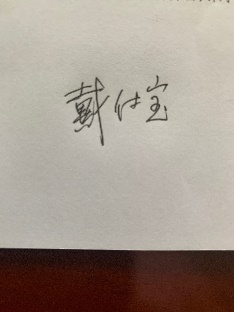 备注：1.如需乘坐除航班之外的交通工具往返出访地，也需注明出发和抵达地点及所需时长。      2.如转机需注明不出机场。去程 2019年8月1日乘坐加拿大航空AC26航班从上海浦东机场前往温哥华机场（15：55——11：40，飞行时长10小时45分）。从温哥华机场乘车到不列颠哥伦比亚大学。去程公务对象无。第一月2019年8月1日--2019年8月31日1、熟悉学校及实验室环境。2、在Marwan Hassan教授实验室开展流域环境变化研究工作。第一月公务对象不列颠哥伦比亚大学。第二月2019年9月1日--2019年9月30日1、在Marwan Hassan教授实验室开展流域环境变化研究工作。2、随堂听课，调研国外先进教学理念和教学方法。第二月公务对象不列颠哥伦比亚大学。第三月2019年10月1日--2019年10月31日1、在Marwan Hassan教授实验室开展流域环境变化研究工作。2、随堂听课。3、跟随Marwan Hassan教授团队开展野外学习考察第三月公务对象不列颠哥伦比亚大学。第四月2019年11月1日--2019年11月30日1、在Marwan Hassan教授实验室开展流域环境变化研究工作。2、随堂听课。第四月公务对象不列颠哥伦比亚大学。第五月2019年12月1日--2019年12月31日1、在Marwan Hassan教授实验室开展流域环境变化研究工作。2、随堂听课。第五月公务对象不列颠哥伦比亚大学。第六月2020年1月1日--2020年1月31日在Marwan Hassan教授实验室开展流域环境变化研究工作。第六月公务对象不列颠哥伦比亚大学。第七月2020年2月1日--2020年2月28日1、在Marwan Hassan教授实验室开展流域环境变化研究工作。2、随堂听课。第七月公务对象不列颠哥伦比亚大学。第八月2020年3月1日--2020年3月31日1、在Marwan Hassan教授实验室开展流域环境变化研究工作。2、随堂听课。第八月公务对象不列颠哥伦比亚大学。第九月2020年4月1日--2020年4月30日1、在Marwan Hassan教授实验室开展流域环境变化研究工作。2、随堂听课。3、跟随Marwan Hassan教授团队开展野外学习考察第九月公务对象不列颠哥伦比亚大学。第十月2020年5月1日--2020年5月31日1、在Marwan Hassan教授实验室开展流域环境变化研究工作。2、随堂听课。第十月公务对象不列颠哥伦比亚大学。第十一月2020年6月1日--2020年6月30日1、在Marwan Hassan教授实验室开展流域环境变化研究工作。2、随堂听课。第十一月公务对象不列颠哥伦比亚大学。第十二月2020年7月1日--2020年7月30日1、在Marwan Hassan教授实验室开展流域环境变化研究工作。2、跟随Marwan Hassan教授团队开展野外学习考察。3、总结研究成果，撰写研究报告。第十二月公务对象不列颠哥伦比亚大学。归程2020年7月31日7月31日从不列颠哥伦比亚大学乘车到温哥华机场，搭乘中国东方航空MU581航班返回上海浦东国际机场（13:20-09:10，飞行时长10小时50） 归程2020年8月1日9:10分抵达上海浦东国际机场（入境口岸）。